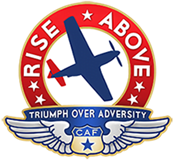            Primary/Elementary           Six Guiding Principles©           Certificate GuideDeveloped by Hale Associates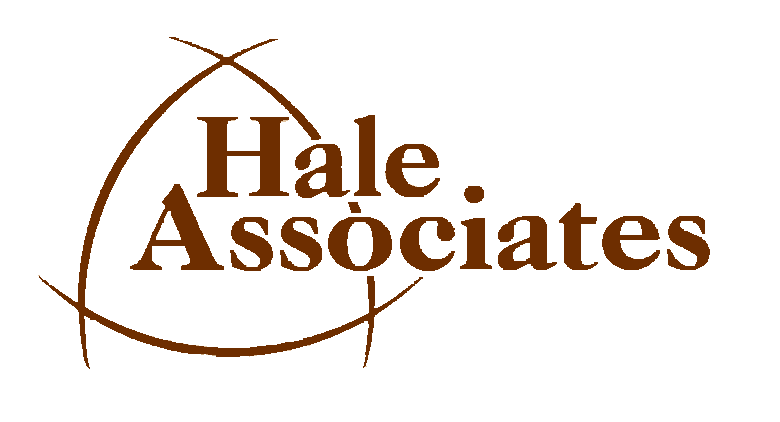 Integrity, Innovative, IntelligenceDeveloping Innovative Solutions for More Than 40 YearsRISE ABOVE® Back-to-School Campaignhttps://cafriseabove.org/schoolPrimary/Elementary Six Guiding Principles© Certificate GuideThis guide includes:InstructionsSuggested timeframe for each principleRubrics for each of the six principlesRecommendations for scoring students’ workA reference to the printable certificate PP resource (See Six Guiding Principles PP in “Six Guiding Principles Digital Badge/Certificate Guides” folder in Teacher Toolkit) Downloadable sticker graphics label for each principle (page 6 of this guide)InstructionsAt the beginning of the school year:Explain what students must do to earn a certificate for every principle  Explain that the Red Tail Spirit Award will be awarded to students for earning all six certificates throughout the year (provided in “Six Guiding Principles Digital Badge/Certificate Guides” folder in Teacher Toolkit).Explain the rubric:Modify and add factors to any of the rubrics to make it more relevant to your class.Adjust the scoring if you add or eliminate a factor.Explain when and how students will work on the principles throughout the school year.  You may adjust the calendar to better meet your students’ needs.Model the six principles in your own behavior. Create a plan for the class and each studentTell students you have high expectations of them and yourself.Demonstrate belief in yourself.Talk about how you have used your brain when faced with goals and adversity.Never quit. Expect you and the class to be successful.Suggested timeframe for focusing on each principleThe Rubric and Scoring Suggestions The rubric and scoring suggestions are on pages 3-5. Certificates RubricStudent’s name___________________________  Teacher’s Name________________________________ Grade___________NOTE: Students earning all Six Guiding Principles certificates throughout the year receive the Red Tail Spirit Award certificate that is provided in the “Six Guiding Principles Digital Badge/Certificate Guides” folder in the Teacher Toolkit.Graphics for Stickers These can be printed on sticker paper.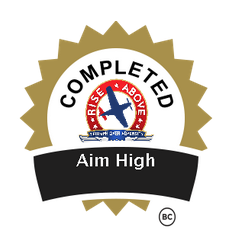 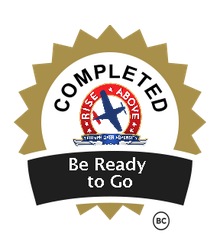 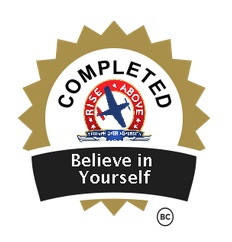 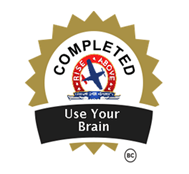 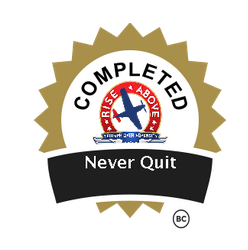 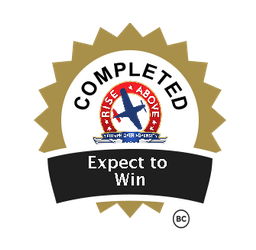 PrincipleJASONDJFMAAMBe Ready to GoAim HighBelieve in YourselfUse your BrainNever QuitExpect to WinPrincipleRubricRubricRubricScoreBe Ready to Go4 pts2 pts0 ptsTime 6 to 8 weeksMaximum points are 32.  To earn this badge the student must have No 0s and at Least 24 pointsSets learning goals with teacher and works to accomplish the goalsSets learning goals with teachers but does not work to accomplish the goalsDoes not set goals with teachers and does not work to accomplish themTime 6 to 8 weeksMaximum points are 32.  To earn this badge the student must have No 0s and at Least 24 pointsListens to teachers Sometimes listens to teachersDoes not listen to teachersTime 6 to 8 weeksMaximum points are 32.  To earn this badge the student must have No 0s and at Least 24 pointsAlways follows directionsSometimes follows directions Never follows directionsTime 6 to 8 weeksMaximum points are 32.  To earn this badge the student must have No 0s and at Least 24 pointsAlways completes workSometimes completes workNever completes workTime 6 to 8 weeksMaximum points are 32.  To earn this badge the student must have No 0s and at Least 24 pointsWorks well with classmatesWorks well with some classmates or sometimesDoes not work well with classmatesTime 6 to 8 weeksMaximum points are 32.  To earn this badge the student must have No 0s and at Least 24 pointsTakes opportunities to help othersSometimes takes opportunities to help othersDoes not take opportunities to help othersTime 6 to 8 weeksMaximum points are 32.  To earn this badge the student must have No 0s and at Least 24 pointsComes to class every day with all the materials needed for classwork (if applicable)Comes to class every day with most of the materials needed for classwork.Does not come to class with any of the materials needed for classworkTime 6 to 8 weeksMaximum points are 32.  To earn this badge the student must have No 0s and at Least 24 pointsAll homework is completed (if applicable)Some homework is completedNo homework is completedTotal PointsAim High4 points2 points0 pointsTime 6 to 8 weeksMaximum points are 16.  To earn this badge, student must have no 0s and at Least 12 points Goal(s) is aspirationalSome are aspirationalGoal(s) lack aspirationTime 6 to 8 weeksMaximum points are 16.  To earn this badge, student must have no 0s and at Least 12 points Tries to do personal best every daySometimes tries to do personal bestDoes not try to do personal best every dayTime 6 to 8 weeksMaximum points are 16.  To earn this badge, student must have no 0s and at Least 12 points Always tries to do better Tries to do betterNever tries to do better Time 6 to 8 weeksMaximum points are 16.  To earn this badge, student must have no 0s and at Least 12 points Takes responsibility for work and behaviorSometimes takes responsibility for work and behaviorNever takes responsibility for work and behavior Total PointsPrincipleRubricRubricRubricScoreBelieve in Yourself4 points2 points0 pointsTime 6 to 8 weeksMaximum points are 12.  To earn this badge student must have:No 0s and atLeast 9 pointsAlways tries to do work wellSometimes tries to do work wellNever tries to do work wellTime 6 to 8 weeksMaximum points are 12.  To earn this badge student must have:No 0s and atLeast 9 pointsIs never afraid to try new or difficult learningIs sometimes afraid to try new or difficult learningAvoids or rejects new or difficult learningTime 6 to 8 weeksMaximum points are 12.  To earn this badge student must have:No 0s and atLeast 9 pointsAlways volunteers for tasksSometimes volunteers for tasksNever volunteers for tasksTotal PointsUse Your Brain4 points2 points0 pointsTime 6 to 8 weeksMaximum points are 24.  To earn this badge student must have:No 0s and atLeast 18 pointsCan explain work and/or behavior Tries to explain work and behaviorAssumes and cannot explain work and/or behaviorTime 6 to 8 weeksMaximum points are 24.  To earn this badge student must have:No 0s and atLeast 18 pointsCan always explain why a task cannot be doneCan sometimes explain why a task cannot be doneCan never explain why a task cannot be doneTime 6 to 8 weeksMaximum points are 24.  To earn this badge student must have:No 0s and atLeast 18 pointsPossesses and uses basic skills to accomplish tasksPossesses and sometimes uses basic skills to accomplish tasks Possesses but does not use basic skills to accomplish tasksTime 6 to 8 weeksMaximum points are 24.  To earn this badge student must have:No 0s and atLeast 18 pointsAlways tries to solve problems Sometimes tries to solve problemsNever tries to solve problemsTime 6 to 8 weeksMaximum points are 24.  To earn this badge student must have:No 0s and atLeast 18 pointsUses past learning in learning new things Does not use past learning in learning new things Time 6 to 8 weeksMaximum points are 24.  To earn this badge student must have:No 0s and atLeast 18 pointsAlways thinks before acting Sometimes thinks before actingActs without thinkingTotal PointsNever Quit4 points2 points0 pointsTime 6 to 8 weeksMaximum points are 12.  To earn this badge student must have:No 0s and atLeast 9 pointsAlways completes work on timeSometimes completes work on timeNever completes work on timeTime 6 to 8 weeksMaximum points are 12.  To earn this badge student must have:No 0s and atLeast 9 pointsAlways works toward finishing tasksSometimes works toward finishing tasksNever works toward finishing tasksTime 6 to 8 weeksMaximum points are 12.  To earn this badge student must have:No 0s and atLeast 9 pointsAlways thinks through problems and always tries to solve them Sometimes thinks through problems and sometimes tries to solve themNever thinks through problems and never tries to solve themTotal PointsPrincipleRubricRubricRubricScoreExpect to Win4 points2 points0 pointsTime 6 to 8 weeksMaximum points are 12.  To earn this badge student must have:No 0s and atLeast 9 pointsAlways wants to do well in classSometimes want to do well in class Never wants to do well in classTime 6 to 8 weeksMaximum points are 12.  To earn this badge student must have:No 0s and atLeast 9 pointsAlways wants to learn Sometimes wants to learnDoes not want to learn Time 6 to 8 weeksMaximum points are 12.  To earn this badge student must have:No 0s and atLeast 9 pointsAlways has a “can do” attitude Sometimes has a “can do” attitudeNever has a “can do” attitudeTotal PointsTOTAL CERTIFICATES EARNED FOR YEAR